РАЗВИВАЮЩАЯ ПРЕДМЕТНО – ПРОСТРАНСТВЕННАЯ СРЕДА ПО ЭКОЛОГИЧЕСКОМУ ВОСПИТАНИЮ КАК СРЕДСТВО ФОРМИРОВАНИЯ ЦЕЛЕВЫХ ОРИЕНТИРОВ ФГОС ДОО.Е Лапшина, МАДОУ «ЦРР «ДДС №16 «Березка», воспитательг. Добрянка, Пермский крайОзнакомление дошкольников с природой – это средство образования в их сознании реалистических знаний об окружающей природе, основанных на чувственном опыте и воспитании правильного отношения к ней. Мир природы нельзя познать по картинке. Для того чтобы дошкольник научился понимать окружающий мир, осознавать, что является его частью, устанавливать связи между объектами природы, необходимо погрузить ребенка в соответствующую атмосферу. В рамках деятельности дошкольного учреждения это возможно путем создания соответствующей развивающей предметно – пространственной среды. Это одно из важнейших условий решения задач экологического образования. С этой целью в МАДОУ «ЦРР «ДДС №16 «Березка» создан экологический комплекс, который включает в себя: Зимний сад;Зооуголок;Экологическая комната; Музей природы; Учебная лаборатория;Мини – теплица; Метеостанция; Экологическая тропа; Огород. Зимний садЗадачи:Развивать интерес к природному окружению;Воспитывать любовь к природе через прямое общение с ней.Зимний сад самое красивое место в детском саду, где собраны эффектные и разнообразные растения – разной высоты, с различной формой листьев и стволов.Зимний сад создан для повышения эмоционального комфорта детей. Им предоставляется возможность любоваться красотой сада, ухаживать за растениями, наблюдать за рыбками попугайчиками. Здесь отлично смотрятся фонтан и альпинарии из камня, есть место для наблюдений и для  отдыха – зона релаксации, которая предназначена для самостоятельных игр детей и выработке у них навыков ухода за растениями.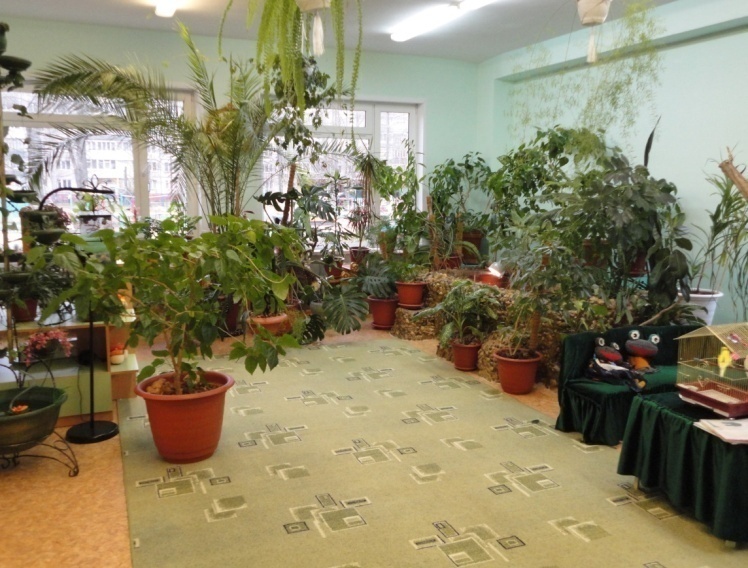 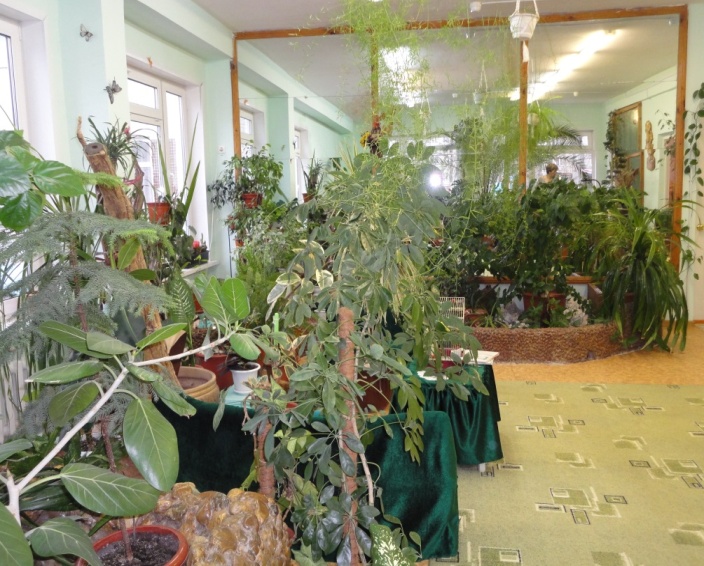 ЗооуголокЗадачи:Формировать: нравственные качества детей; определенные трудовые навыки; внимательное отношение к обитателям уголка; представления о многообразии растительного и животного миров.Зооуголок оформлен в отдельной комнате. Созданы комфортные условия для проживания всех животных, для ухода и наблюдения за ними. Попугайчики содержатся в просторном вольере (от пола до потолка), для хомяков, морской свинки, кролика оборудованы просторные клетки, дающие возможность животным свободно двигаться. Для водных и сухопутных черепах оборудовали уголки,  в которых созданы условия, приближенные к естественным. В зооуголке детям предоставляется возможность наблюдать и ухаживать за животными, изучать повадки, узнавать их пищевые предпочтения.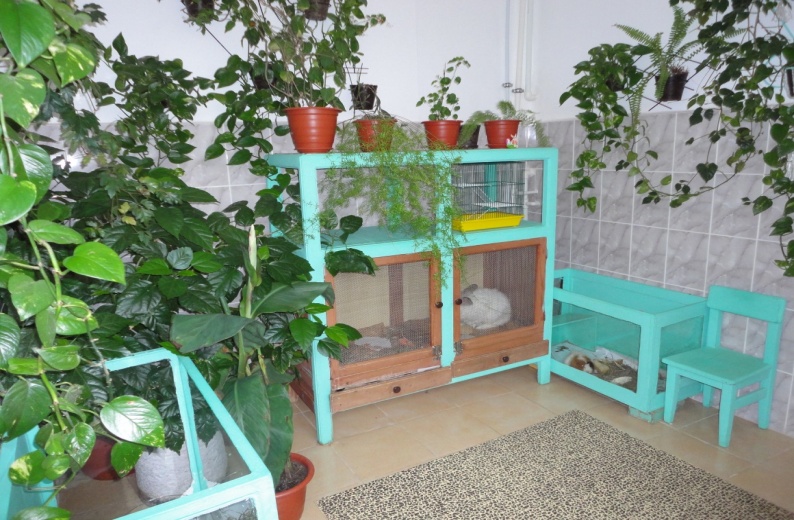 Экологическая комнатаЗадачи:Проведение непрерывной непосредственно образовательной деятельности, наблюдений, самостоятельной деятельности детей.  Здесь размещены небольшие столы, дети могут рисовать, лепить, работать с дидактическими пособиями. 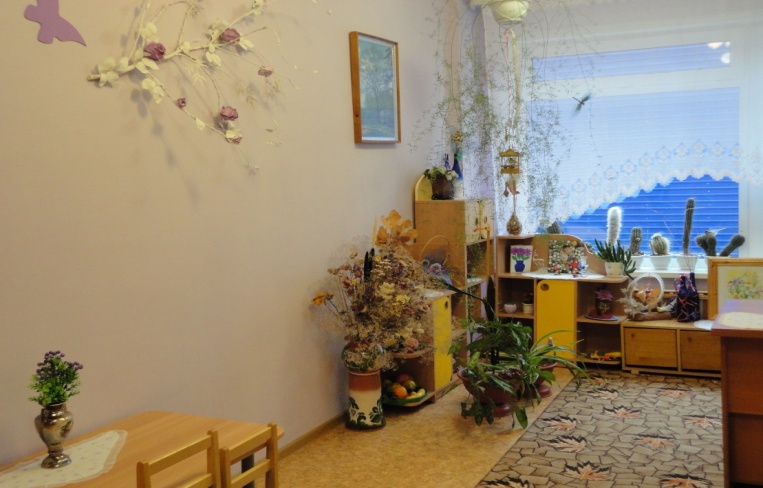 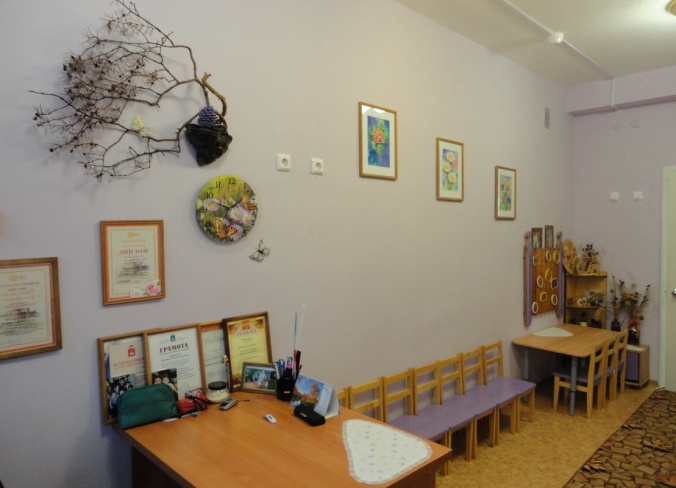 Музей природыЗадачи:Формировать научную картину мира, элементарные представления о существующих в природе взаимосвязях;Развивать познавательные способности и интерес к коллекционированию;Формировать навыки самостоятельной деятельности.В музее природы представлены необычные, редкие объекты живой и неживой природы, разнообразные изделия из природного материала, экспонаты, отражающие различные природные процессы и явления: крупные шишки, семена редких в нашей стране растений, причудливо изогнутые ветки и корни, красивые природные и искусственные камни, старые брошенные гнёзда птиц и насекомых, перья, необычные плоды, макеты ландшафтов, модели природных явлений, одним словом, всё то, что так или иначе, имеет отношение к природе.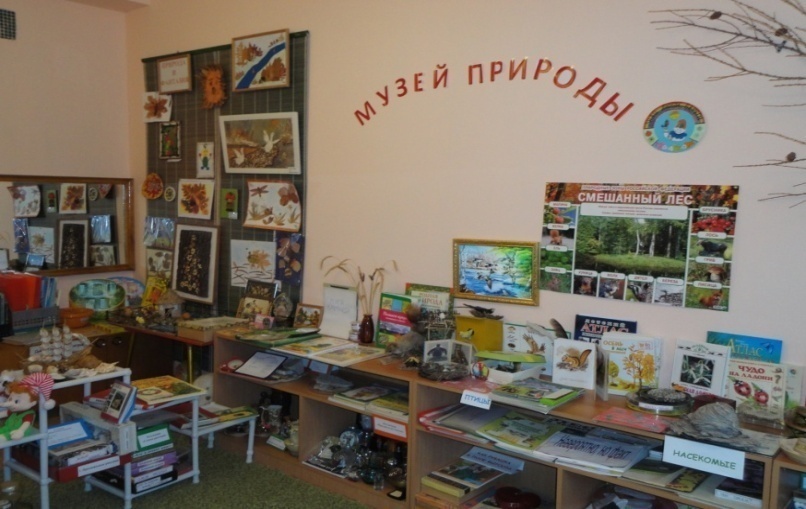 Музей природы условно разделен на несколько зон: «Зона коллекций» предназначена для знакомства детей с различными природными объектами, для развития навыков классификации объектов по различным признакам, сенсорных навыков. Собраны коллекции: «Уральские камни»;«Все из дерева»;«Ракушки»;«Листья деревьев и кустарников»;«Такие разные семена»;«Предметы из стекла»;«Разноцветный песок»;«Все о воде»;«Чудеса из разных стран» и другие.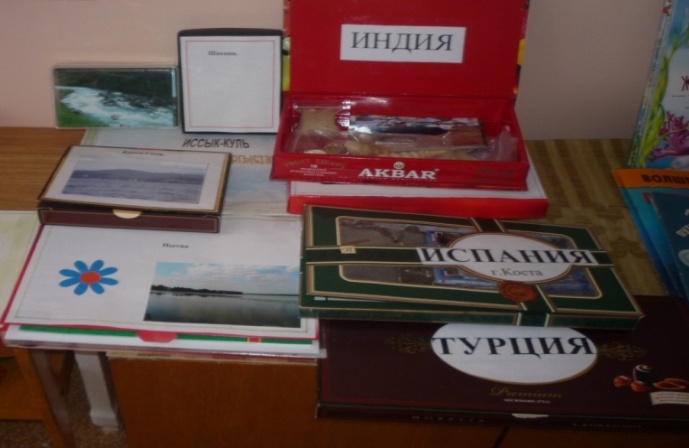 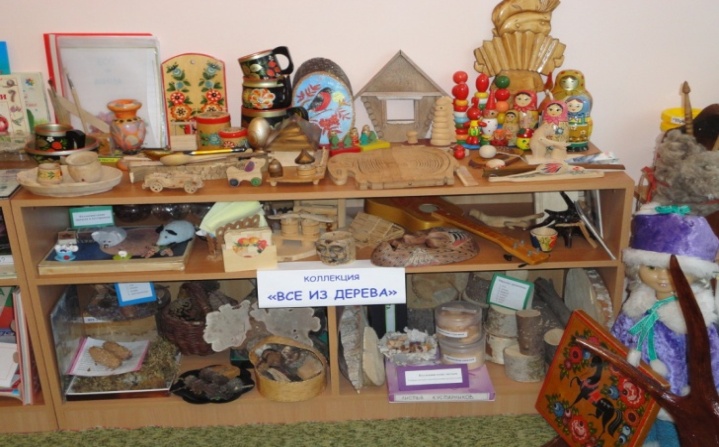 При формировании коллекций музея строго соблюдается правило «Не навреди природе!», а в экспозициях нет пойманных и засушенных насекомых или специально, сорванных красивых цветков, листьев, чучел животных и т.п.«Зона для игр с песком и водой» способствует развитию личностных и  познавательных качеств у детей.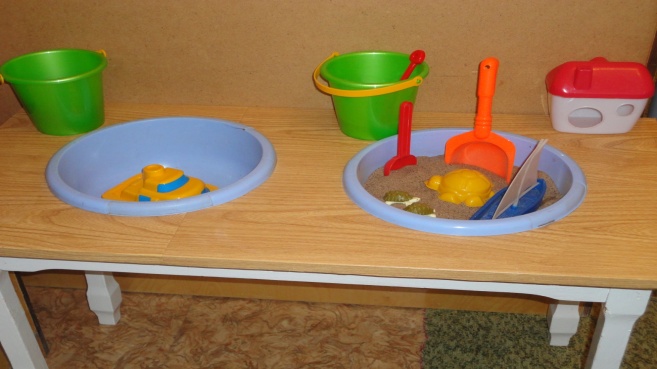 «Зона дидактических игр и пособий», где дети могут поиграть. 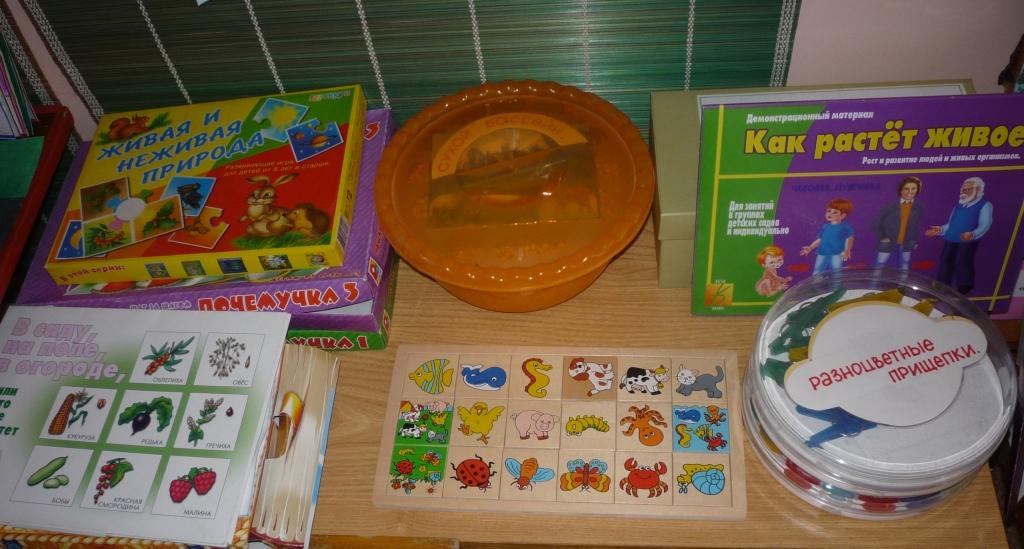 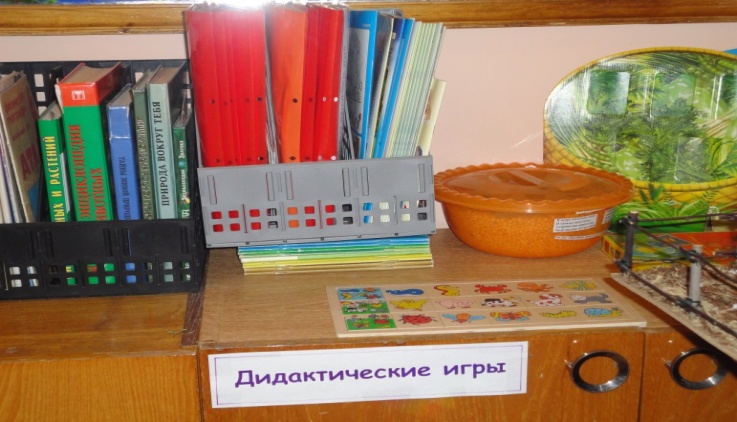 «Зона библиотеки» выполняет познавательную функцию, прививает любовь к книге, чтению. Здесь находятся книги о природе, альбомы с фотографиями и иллюстрациями, аудиокассеты с записями голосов животных, звуков природы,  видеокассеты с фильмами о природе, карты, глобус. Здесь же расположена библиотека произведений о родном крае. Учебная лабораторияЗадачи:Вовлекать детей в проектную деятельность;Способствовать развитию познавательной активности, любознательности, стремления к самостоятельному познанию и размышлению.В лаборатории есть рабочие столы со стульями, стеллажи для оборудования и материалов. Здесь малыши под руководством педагога и самостоятельно проводят опыты, эксперименты, наглядно знакомятся со свойствами и качествами материалов, наблюдают за объектами живой и неживой природы, учатся обобщать, делать выводы.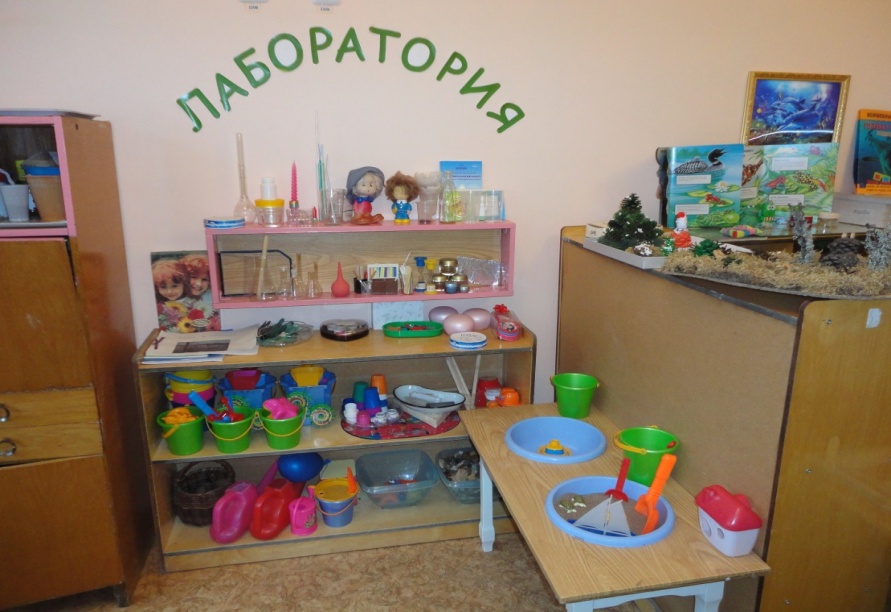 Мини – теплицаЗадачи:Развивать у детей навыки ухода за растениями;Знакомить с основными овощными культурами;Выращивать и заготавливать корма для животных зооуголка;Формировать представления о способах сбора трав, из заготовки и сушки;Знакомить детей с богатством и уникальностью природы родного края.Мини - теплица предназначена для обогащения личного опыта детей по уходу за растениями и животными – дети узнают состав почвы, ведут борьбу с сорняками и вредителями.Мини – теплица включает в себя: «Грядку для зверят», где дети выращивают продукцию для животных зооуголка (овес, пшеницу);«Грядки для ребят», которые дают возможность детям выращивать лук, петрушку, укроп, потом весь урожай передается на пищеблок детского сада;«Цветник», являющейся компактной композицией различных растений.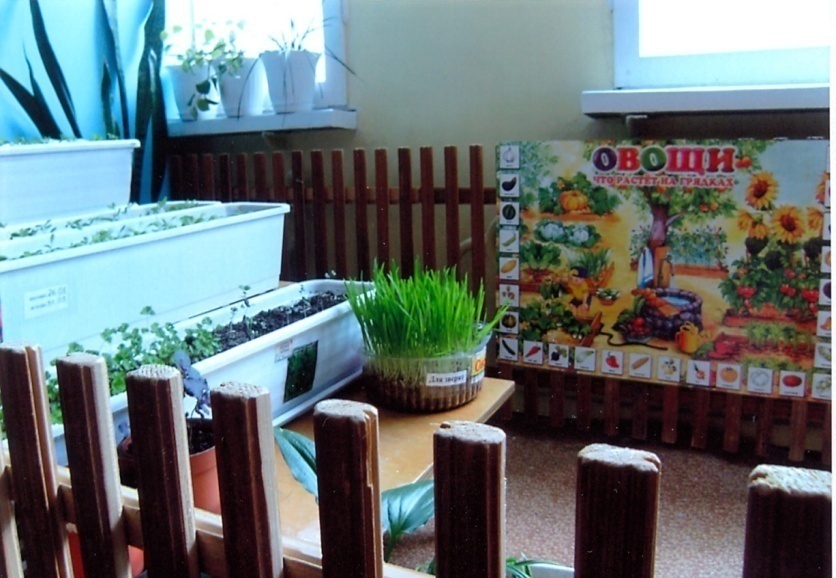 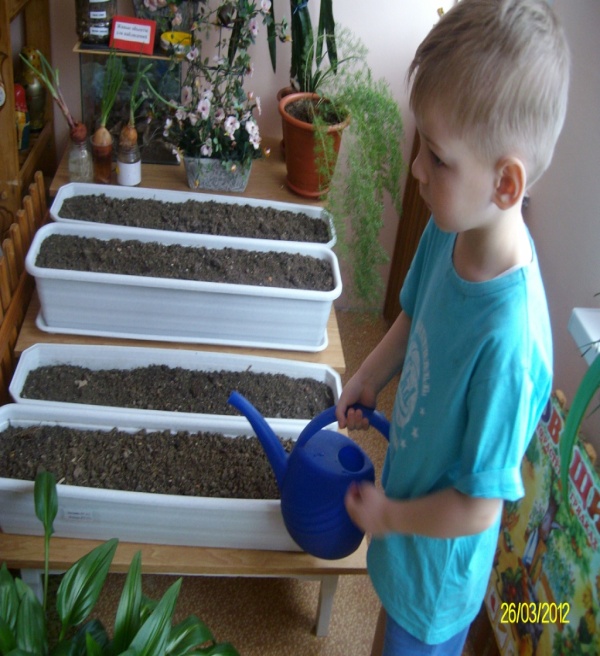 МетеостанцияЗадачи:Формировать у детей элементарные представления о погоде и ее значении в жизни человека;Познакомить детей с приборами – помощниками: компасом, термометром,  барометром, дождемером, снегомером, солнечными часами, флюгером.Метеостанция предназначена для проведения занимательных опытов, связанных с наблюдением за различными погодными явлениями. Дети знакомятся с различным мете оборудованием, учатся измерять температуру воздуха, определять скорость ветра, узнавать атмосферное давление и т.п.  Вместе с педагогом наблюдают не только сами явления погоды, но и их воздействие на окружающие предметы, учатся находить закономерности и делать выводы. Метеостанция оснащена специальным оборудованием.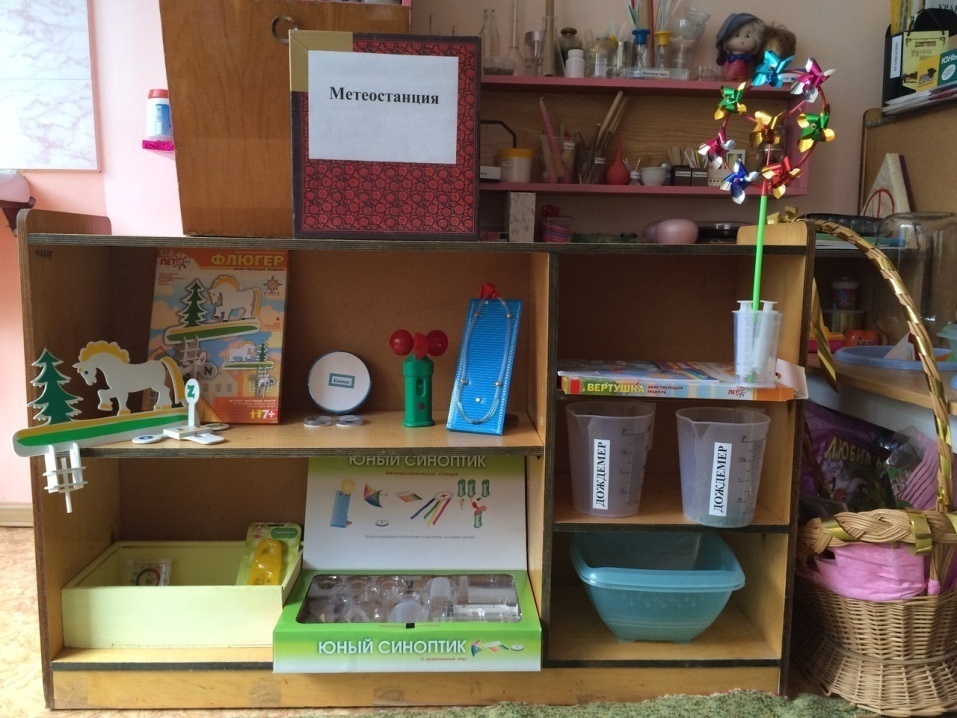 ОгородЗадачи: Познакомить детей с основами сельскохозяйственных знаний;Формировать практические навыки и умения по выращиванию овощей, хлебных культур;Воспитывать уважительное отношение к труду и его результатам.Дети совместно с педагогами сеют семена различных растений, а затем во время прогулок наблюдают за появлением растений, их ростом, цветением, рассматривают цветы, листья, сравнивают разные растения на протяжении весенних, летних и осенних месяцев, собирают семена и урожай. Педагоги проводят с воспитанниками беседы о полезных свойствах сельскохозяйственных растений, знакомят с их полезными свойствами и значимостью для человека и животных.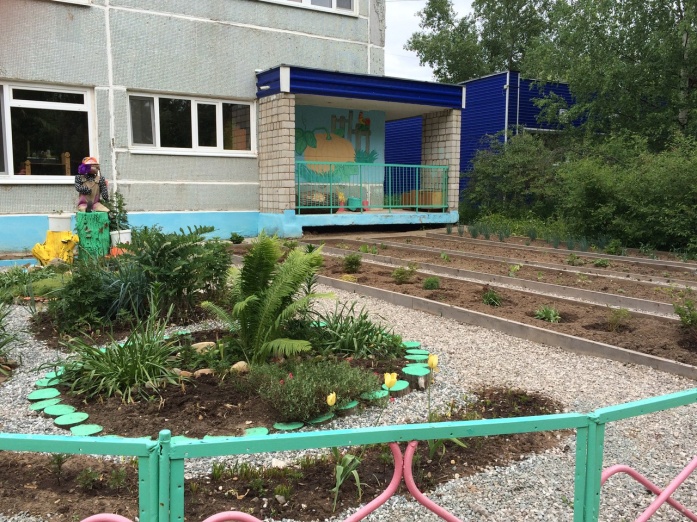 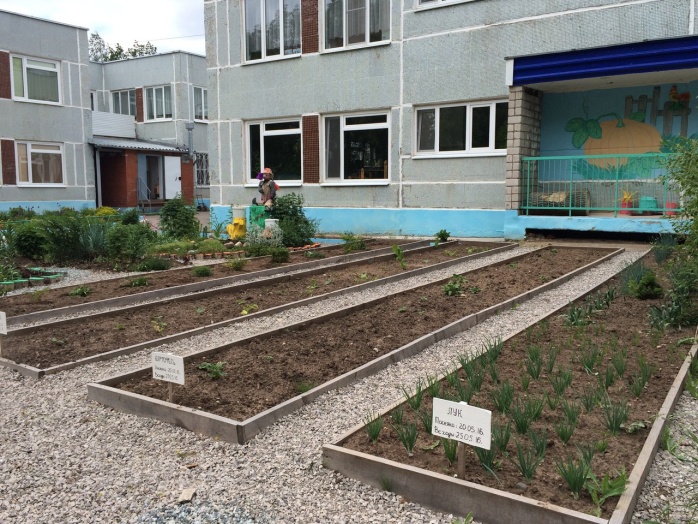 Экологическая тропаЗадачи: Развивать у детей познавательный интерес к миру природы;Формировать элементарные научные экологические знания, доступные пониманию детей дошкольного возраста;Оздоравливать детей средствами природы.Экологическая тропа – это специальный образовательный маршрут по территории детского сада, где есть экологически значимые природные объекты. На этом маршруте происходит знакомство детей с многообразием растений и животных, связями, которые имеются между ними. Она позволяет более продуктивно использовать обычные прогулки с детьми для экологических занятий, трудовой деятельности и одновременно для оздоровления детей на свежем воздухе. Экологическая тропа включает в себя 15 видовых точек:Цветники;Полянка;Огород;Сад, ягодник;Овражек;Березы;Яблоня;Ива;Дуб;Тополиная аллея;Сосна;Елочка;Рябина;Клен;Осина.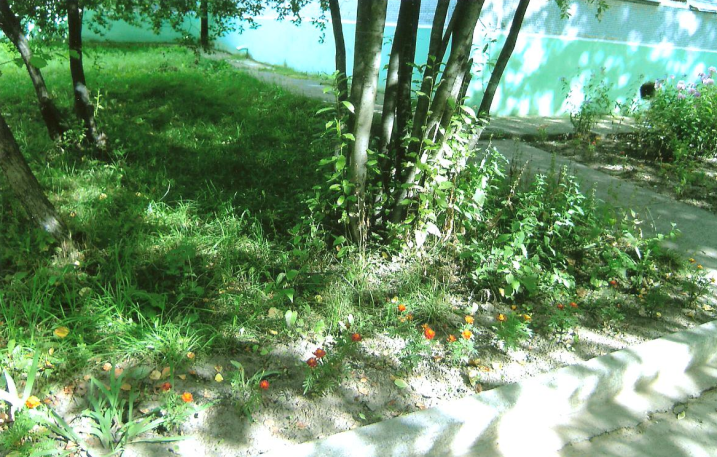 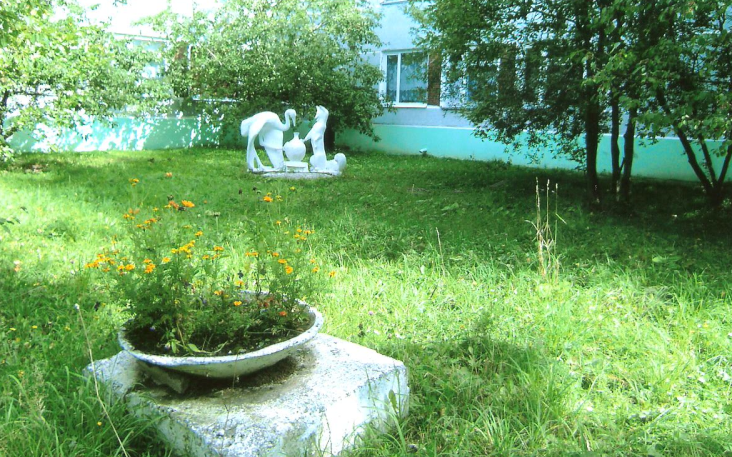 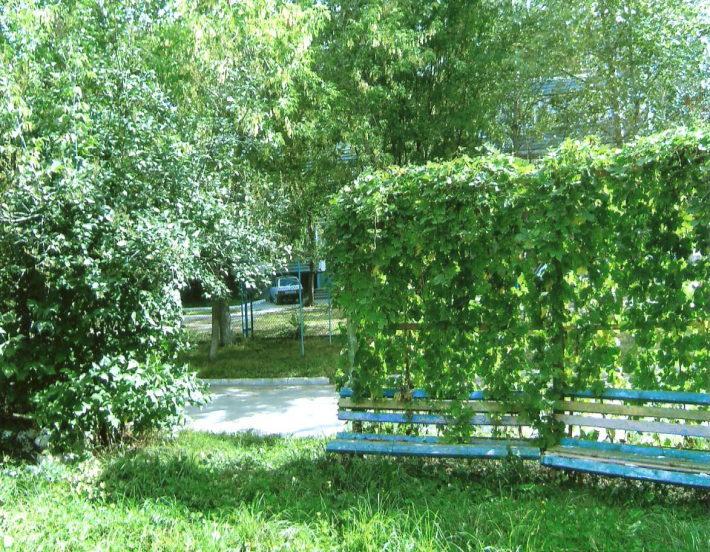 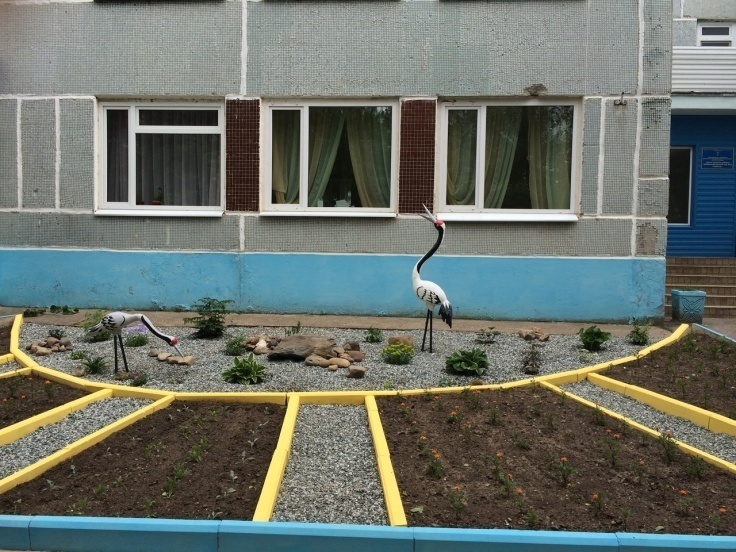 Таким образом, развивающая предметно – пространственная среда по экологическому воспитанию – это место для осуществления детской деятельности экологической направленности. Организуя деятельность в развивающей среде, педагог поощряет инициативу детей. Экспериментальная деятельность, решение проблемных ситуаций совершенствуют умение анализировать, вычленять проблему, осуществлять поиск ее решения, делать выводы и аргументировать их.Постоянные наблюдения и уход за растениями и животными воспитывают у детей гуманное отношение к природным объектам, основанное на знании особенностей их жизни и накоплении эмоционально-чувственного опыта общения с ними. Благодаря этому у них формируется стойкий интерес к природе, познавательная активность, самостоятельность, инициативность, что является основными требованиями ФГОС ДО к результату образовательной деятельности в дошкольном возрасте.